VIRTUAL NETWORK CARD FOR ASTER Run with Admin right INTEL_VLAN_CREATOR.exe (ver 1.5)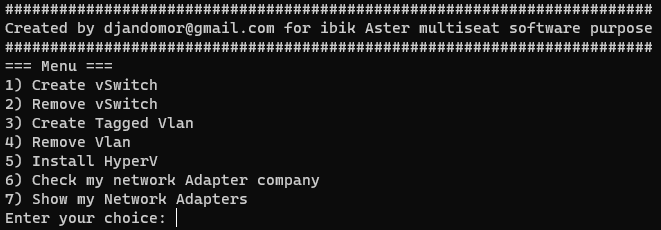 Select 6 and press Enter

If you got Intel you can continue using INTEL_VLAN_CREATOR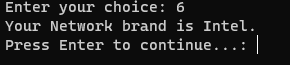 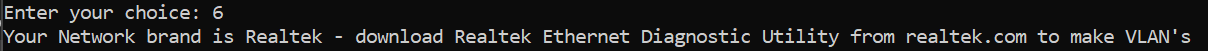 If brand of your network adapter is from Realtek download Realtek Ethernet Diagnostic Ultility from realtek.comhttps://www.realtek.com/en/component/zoo/category/network-interface-controllers-10-100-1000m-gigabit-ethernet-pci-express-softwareChoice  option 7 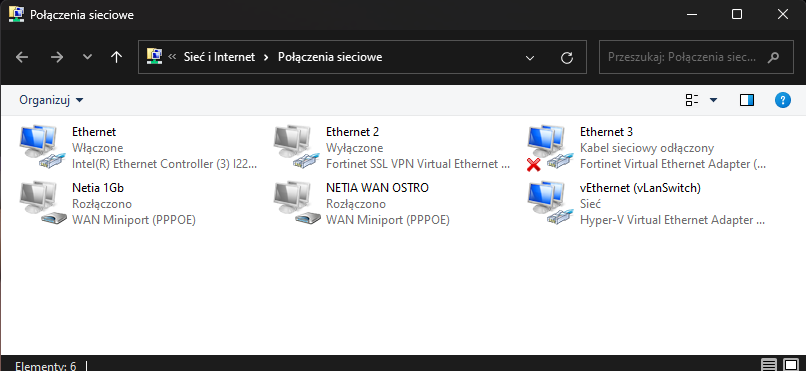 You will see all your Network adaptersSelect 5 to install HyperVThen back to 7 and 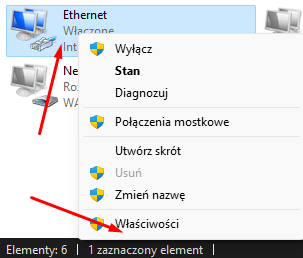 Then  follow the pictures to ON the Vlan on Intel NIC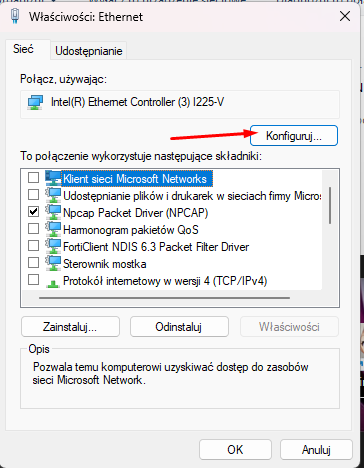 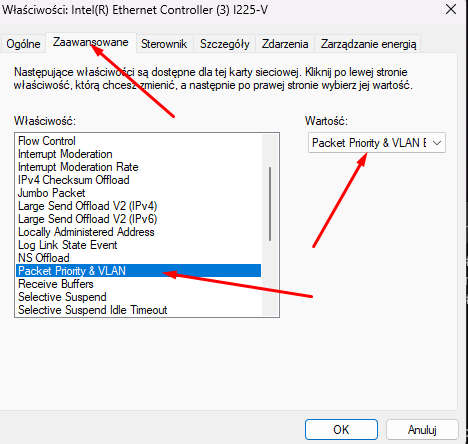 After that restart your PC
And you can start making VLANS : 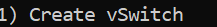 This will create Your vSwitch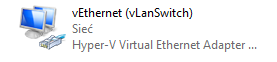 THIS switch is now your "MAIN" Network card and its got IP gate mask etc.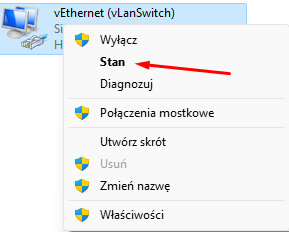 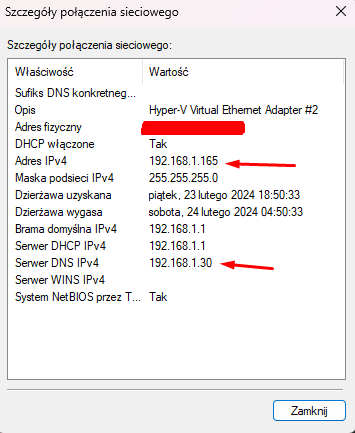 #192.168.1.0/24 its my Network #Dont get confused about Server DNS IPv4 192.168.1.30 => its local DNS server PiHole to block Ads. - You can write none or 8.8.8.8 or 1.1.1.1# Then start creating your VLAN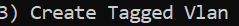 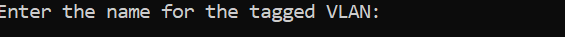 Enter name of your new vEthernet for example VLAN20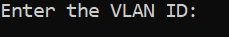 Enter your Tagged vlan from switch in this example 20 and press enter
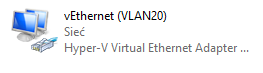 # If you Vlan got DHCP server. Remember to write your ip etc manualy othervise its will be not visible in Aster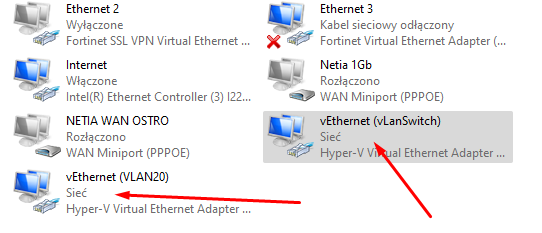 You can create as many vEthernet with tagged vlan as you want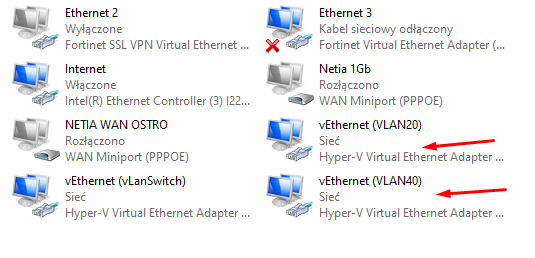 Set in Aster new vethernet Card to each workstationIn next version of INTEL_VLAN_CREATORShould be added untaged vlans 1 extra vNetwork CardsDownload INTEL_VLAN_CREATORv1.5.exe from(MAKE A HYPERLINK Masha) DOWNLOADhttps://ibik.cloud:5001/d/s/xfOiJaO6zXbMiwLQE6oZzTQg7bx6zz5l/fOApPJ3J9-JuioRiLc3E_B7Oa1E7lEIH-qL6AHqygNQs